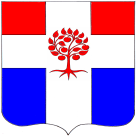 СОВЕТ ДЕПУТАТОВМУНИЦИПАЛЬНОГО ОБРАЗОВАНИЯПЛОДОВСКОЕ СЕЛЬСКОЕ ПОСЕЛЕНИЕмуниципального образования Приозерский муниципальный районЛенинградской областиРЕШЕНИЕОт 27 февраля 2020 года                                № 27О внесении изменений и дополнений в Положение «Об организации деятельности старост, Общественных советов на  территории муниципального образования Плодовское сельское поселение муниципального образования Приозерский муниципальный район Ленинградской области»В соответствии со ст. ст. 27.1, 33 Федерального закона от 06.10.2003 № 131-ФЗ «Об общих принципах организации местного самоуправления в Российской Федерации» (далее - Закон № 131-ФЗ), законом  Ленинградской области от 28.12.2018 № 147-оз «О старостах сельских населенных пунктов Ленинградской области и содействии участию населения в осуществлении местного самоуправления в иных формах на частях территории муниципальных образований Ленинградской области», руководствуясь Уставом муниципального образования  Плодовское сельское поселение, Совет депутатов муниципального образования Плодовское сельское поселение муниципального образования Приозерский муниципальный район Ленинградской области РЕШИЛ:1. Внести изменения и дополнения в Положение «Об организации деятельности старост, Общественных советов на территории муниципального образования Плодовское сельское поселение муниципального образования Приозерский муниципальный район Ленинградской области»:1.1. Пункт 1. «Общие положения» дополнить абзацем следующего содержания:«инициативные предложения жителей сельских населенных пунктов (далее - инициативные предложения) - предложения (предложение) граждан Российской Федерации, обладающих избирательным правом, граждан иностранных государств - участников международных договоров Российской Федерации, в соответствии с которыми иностранные граждане наделены правами на осуществление местного самоуправления (далее - граждане), постоянно или преимущественно проживающих на части территории муниципального образования либо обладающих зарегистрированным в установленном федеральным законом порядке правом на недвижимое имущество, находящееся в границах части территории муниципального образования, направленные (направленное) на развитие объектов общественной инфраструктуры муниципального образования, предназначенных для обеспечения жизнедеятельности населения части территории муниципального образования, создаваемых и (или) используемых в рамках решения вопросов местного значения, предусмотренных Федеральным законом от 6 октября 2003 года N 131-ФЗ "Об общих принципах организации местного самоуправления в Российской Федерации" (далее - объекты общественной инфраструктуры)».1.2 В абзаце 3 подпункта 12.2 статьи 12 «Направление деятельности старосты» слово «население» заменить на: «граждан, постоянно или преимущественно проживающих на части территории муниципального образования либо обладающих зарегистрированным в установленном федеральным законом порядке правом на недвижимое имущество, находящееся в границах части территории муниципального образования в реализации инициативных предложений, осуществления контроля за их реализацией».1.3 Подпункт 4.2 статьи 4 «Направление деятельности Общественного совета» дополнить абзацами следующего содержания: «В целях развития объектов общественной инфраструктуры граждане, постоянно или преимущественно проживающие на части территории муниципального образования либо обладающие зарегистрированным в установленном федеральным законом порядке правом на недвижимое имущество, находящееся в границах части территории муниципального образования, выдвигают (реализуют) инициативные предложения, которые могут включаться в муниципальную программу (подпрограмму) в порядке, определенном правовым актом администрации муниципального образования.Порядок выдвижения инициативных предложений и участия граждан, постоянно или преимущественно проживающих на части территории муниципального образования либо обладающих зарегистрированным в установленном федеральным законом порядке правом на недвижимое имущество, находящееся в границах части территории муниципального образования, в реализации инициативных предложений, а также контроль за их реализацией (в том числе в случае не включения в муниципальную программу (подпрограмму), порядок взаимодействия органов местного самоуправления муниципального образования с гражданами, постоянно или преимущественно проживающими на части территории муниципального образования либо обладающими зарегистрированными в установленном федеральным законом порядке правом на недвижимое имущество, находящееся в границах части территории муниципального образования, определяются решением Совета депутатов муниципального образования.Порядок включения инициативных предложений в муниципальную программу (подпрограмму) определяется правовым актом администрации муниципального образования».2. Настоящее решение опубликовать в СМИ и разместить на официальном сайте муниципального образования Плодовское сельское поселение в сети Интернет.3. Решение вступает в силу со дня его опубликования.4. Контроль за исполнением настоящего решения оставляю за собой.Глава муниципального образования                                                                      А. Н. ЕфремовИсполн. Щур А.А. 96-309Разослано: дело – 2, прокуратура – 1.